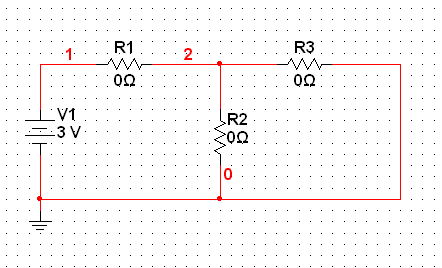 Figure 1Given that the current flowing through R1 is 2A and the current flowing through R2 is 4A, determine the current flowing through R3.Based upon the given and calculated values, determine the following: R1R2R3PR3 (power dissipated by R3)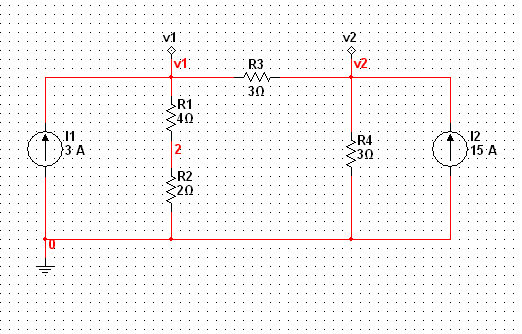 Figure 2Determine the current flowing through R3.Calculate v1 – v2